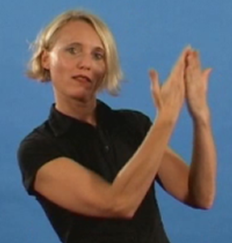 5.	Martin Luther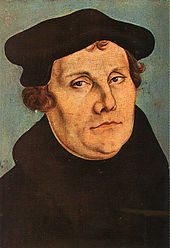 Was hat Luther toll gemacht? Male oder schreibe: